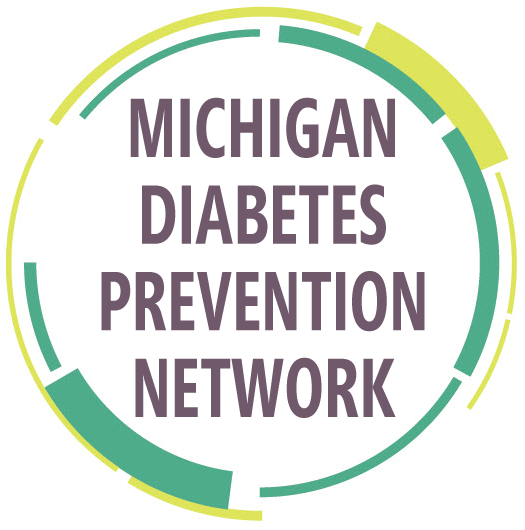    Instructions:Click in each box to select an option or type information.Email the completed form to: michiganDPP@gmail.com If the DPP is canceled or rescheduled, please notify michiganDPP@gmail.comDPP Provider Organization (REQUIRED):      Is the organization’s DPP in “Recognized” or “Pending” status by the CDC?       Yes       No       Don’t knowDPP Provider Organization (REQUIRED):      Is the organization’s DPP in “Recognized” or “Pending” status by the CDC?       Yes       No       Don’t knowDPP Provider Organization (REQUIRED):      Is the organization’s DPP in “Recognized” or “Pending” status by the CDC?       Yes       No       Don’t knowDPP Provider Organization (REQUIRED):      Is the organization’s DPP in “Recognized” or “Pending” status by the CDC?       Yes       No       Don’t knowDPP Provider Organization (REQUIRED):      Is the organization’s DPP in “Recognized” or “Pending” status by the CDC?       Yes       No       Don’t knowDPP Provider Organization (REQUIRED):      Is the organization’s DPP in “Recognized” or “Pending” status by the CDC?       Yes       No       Don’t knowDPP Provider Organization (REQUIRED):      Is the organization’s DPP in “Recognized” or “Pending” status by the CDC?       Yes       No       Don’t knowDPP Provider Organization (REQUIRED):      Is the organization’s DPP in “Recognized” or “Pending” status by the CDC?       Yes       No       Don’t knowDPP Provider Organization (REQUIRED):      Is the organization’s DPP in “Recognized” or “Pending” status by the CDC?       Yes       No       Don’t knowDPP Provider Organization (REQUIRED):      Is the organization’s DPP in “Recognized” or “Pending” status by the CDC?       Yes       No       Don’t knowDPP Provider Organization (REQUIRED):      Is the organization’s DPP in “Recognized” or “Pending” status by the CDC?       Yes       No       Don’t knowDPP Provider Website:          DPP Provider Website:          DPP Provider Website:          DPP Provider Website:          DPP Provider Website:          DPP Provider Website:          Class Format: Class Format: Class Format: Class Format: Class Format: Will there be an informational session for this DPP?       Yes       No  Will there be an informational session for this DPP?       Yes       No  Will there be an informational session for this DPP?       Yes       No  Information Session Date:      Information Session Date:      Information Session Date:      Information Session Date:      Information Session Date:      Information Session Date:      Information Session Time:      Information Session Time:      First Session Date:      First Session Date:      First Session Date:      Class Meeting Day (m, t, w, th, f):Class Meeting Day (m, t, w, th, f):Class Meeting Day (m, t, w, th, f):Class Meeting Day (m, t, w, th, f):Class Meeting Day (m, t, w, th, f):Class Meeting Day (m, t, w, th, f):Session Time:       AM       PMSession Time:       AM       PMSession Location:     Name:  	     Address 1:       Address 2:       City:  	            Zip:                  County:  	     Session Location:     Name:  	     Address 1:       Address 2:       City:  	            Zip:                  County:  	     Session Location:     Name:  	     Address 1:       Address 2:       City:  	            Zip:                  County:  	     Session Location:     Name:  	     Address 1:       Address 2:       City:  	            Zip:                  County:  	     Session Location:     Name:  	     Address 1:       Address 2:       City:  	            Zip:                  County:  	     Registration Information (for public listing):Contact Name:          Email:                        Telephone:                Registration Link:      Registration Information (for public listing):Contact Name:          Email:                        Telephone:                Registration Link:      Registration Information (for public listing):Contact Name:          Email:                        Telephone:                Registration Link:      Registration Information (for public listing):Contact Name:          Email:                        Telephone:                Registration Link:      Registration Information (for public listing):Contact Name:          Email:                        Telephone:                Registration Link:      Registration Information (for public listing):Contact Name:          Email:                        Telephone:                Registration Link:      Location Type (choose from the dropdown list):  Location Type (choose from the dropdown list):  Location Type (choose from the dropdown list):  Location Type (choose from the dropdown list):  Location Type (choose from the dropdown list):  Registration Deadline:      *Listing will be removed after deadlineRegistration Deadline:      *Listing will be removed after deadlineRegistration Deadline:      *Listing will be removed after deadlineRegistration Deadline:      *Listing will be removed after deadlineRegistration Deadline:      *Listing will be removed after deadlineRegistration Deadline:      *Listing will be removed after deadlineRegistration submitted by (For registration questions from MDHHS):       Phone:                   Email:                       Date:      Registration submitted by (For registration questions from MDHHS):       Phone:                   Email:                       Date:      Registration submitted by (For registration questions from MDHHS):       Phone:                   Email:                       Date:      Registration submitted by (For registration questions from MDHHS):       Phone:                   Email:                       Date:      Registration submitted by (For registration questions from MDHHS):       Phone:                   Email:                       Date:      Registration submitted by (For registration questions from MDHHS):       Phone:                   Email:                       Date:      Registration submitted by (For registration questions from MDHHS):       Phone:                   Email:                       Date:      Registration submitted by (For registration questions from MDHHS):       Phone:                   Email:                       Date:      Registration submitted by (For registration questions from MDHHS):       Phone:                   Email:                       Date:      Registration submitted by (For registration questions from MDHHS):       Phone:                   Email:                       Date:      Registration submitted by (For registration questions from MDHHS):       Phone:                   Email:                       Date:      Other notes (Ex: Payment options, special population, max # of participants, etc.):Other notes (Ex: Payment options, special population, max # of participants, etc.):Other notes (Ex: Payment options, special population, max # of participants, etc.):Other notes (Ex: Payment options, special population, max # of participants, etc.):Other notes (Ex: Payment options, special population, max # of participants, etc.):Other notes (Ex: Payment options, special population, max # of participants, etc.):Other notes (Ex: Payment options, special population, max # of participants, etc.):Other notes (Ex: Payment options, special population, max # of participants, etc.):Language (If other than English):      Language (If other than English):      Language (If other than English):      For Office Use OnlyFor Office Use OnlyFor Office Use OnlyFor Office Use OnlyFor Office Use OnlyFor Office Use OnlyFor Office Use OnlyFor Office Use OnlyFor Office Use OnlyFor Office Use OnlyFor Office Use OnlyProcessed by: Date:Date:Course ID: Course ID: Db     Confirmation